ElőterjesztésEgyüttműködési megállapodás aláírásáról a nemzeti értékek és hungarikumok gyűjtésének, népszerűsítésének, megismertetésének, megőrzésének és gondozásának támogatására vonatkozó pályázat benyújtásához,,A katasztrófavédelemről és a hozzá kapcsolódó egyes törvény módosításáról szóló 2011.évi CXXVIII törvény 46.§.(4). bekezdése alapján a különleges jogrend alatt meghatározandó döntés keretében,,Az előterjesztést készítette: Jegyző Előterjesztő: Polgármester1.Előzmények, különösen az adott tárgykörben hozott korábbi testületi döntések és azok végrehajtásának állása: ---   2. Jogszabályi hivatkozások: --3.Költségkihatások és egyéb szükséges feltételeket, illetve megteremtésük javasolt forrásai:  4. Tényállás bemutatása: Az Agrárminisztérium pályázatot írt ki a nemzeti értékek és hungarikumok gyűjtésének, népszerűsítésének, megismertetésének, megőrzésének és gondozásának támogatására.A pályázat célja a magyar nemzeti értékekről és a hungarikumokról szóló 2012.évi XXX. törvény szerinti, települési, tájegységi, megyei nemzeti értékek, külhoni magyarság nemzeti értékei, ágazati értékek, kiemelkedő nemzeti értékek, valamint a hungarikumok megismertetése és népszerűsítése határon belül és külhonban.A pályázat kiemelt célja, hogy elősegítse a nemzeti értékek megőrzését a következő generációk számára, hogy mindennapjaik részévé váljanak, maradjanak.A pályázatok elektronikus felületen történő véglegesítésére, ezáltal benyújtására 2021. március 1. 08:00 órától van lehetőség. A támogatás formája egyszeri, vissza nem térítendő támogatás, mértéke az összes elszámolható költség legfeljebb 100%-a. A pályázat három célterületet jelöl meg:Mindhárom célterületnél működési támogatásnak nem minősülő, egyszeri, vissza nem térítendő támogatás igényelhető. Támogatási célokI.célterület: A Htv. szerinti nemzeti értékek (azaz települési, tájegységi, megyei, ágazati, külhoni települési, külhoni tájegységi, külhoni nemzetrész értéktárban szereplő nemzeti értékek, kiemelkedő nemzeti értékek és hungarikumok) bemutatása és népszerűsítése:a) nyomtatott és elektronikus kiadványok, honlapok, filmek készítésével a Htv. szerinti nemzeti értékeket vagy az értéktár bizottság értékgyűjtő tevékenységét bemutató  írott vagy elektronikus kiadványok megalkotása, szerkesztése, összeállítása, kiadása és terjesztése,  új honlap létrehozása, meglévő honlap szerkesztése és fenntartása,  fényképsorozat, film készítése és népszerűsítése.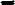 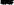 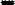 b) bemutató terek kialakításávalA Htv. szerinti nemzeti értékeket vagy az értéktár bizottság értékgyűjtő tevékenységét bemutató terek kialakítása állandó vagy legalább a beszámoló benyújtásának határidejéig tartó időszaki kiállításként.c) rendezvények megvalósításávalA Htv. szerinti nemzeti értékek bemutatását, népszerűsítését szolgáló rendezvények, programok szervezése és lebonyolításaII.Célterület: Települési, tájegységi értéktárak létrehozásának segítéseÉrtéktárat még nem működtető települések (a továbbiakban: partner szervezet) vonatkozásában értéktárak létrehozásának támogatása az értéktár létrehozás és működtetés területén tapasztalattal bíró szervezetekkel partnerségben.A pályázatot olyan, az értéktár létrehozás és működtetés területén tapasztalattal bíró szervezet(ek) nyújthat be, amely települési vagy tájegységi értéktár(ak) létrehozását segíti ott, ahol még nincs települési/tájegységi értéktár, illetve értéktár bizottság. A pályázati projektet az új értéktárak létrehozó szervezettel (partner szervezet) együttműködésben kell megvalósítani.A közös projektek megvalósítása (előny a határon átnyúló vagy többirányú együttműködés) értéktárak létrehozására és működtetésére, a Htv. szerinti nemzeti értékek gyűjtésére, megismertetésére és népszerűsítésre, az értékgyűjtés módszertana tekintetében tapasztalatátadásra irányul. A pályázati projekt keretében a partner szervezetnek a létrehozott értéktárát működtetnie kell és egynél több nemzeti értéket szükséges felvennie, amelyek javaslati dokumentációi a hungarikum.hu honlapon az értéktár bizottságok számára közzétett mintának minden tekintetben megfelelnek.III. célterület: Hagyomány a divatban viselet másként; a Kárpát-medence hagyományos öltözet-kultúrájának, valamint népi kézműves értékeinek megőrzése, népszerűsítése, alkalmazásuk a mai öltözködéskultúrábanKárpát-medence hagyományos öltözet-kultúrájának, valamint népi kézműves értékeinek megőrzése, népszerűsítése, alkalmazásuk a mai öltözködéskultúrában, hogy azok ünnepeink és hétköznapjaink részévé váljanak. Öltözetek és kiegészítőik tervezése (férfi, női vagy gyermek) és elkészítése, amelyek alapját tradicionális formavilág, díszítmény, alapanyag vagy technika jellemzi. Pályázni több darabból álló új kollekció - minimum 3 db alapanyagukban, stílusukban hasonló modellek -rajzos és szöveges tervdokumentációjával lehet.Telki község Önkormányzat jelen pályázati kiírás keretében az II. a) célterület vonatkozásában a Települési értéktár létrehozására kíván partner szervezetként pályázni, mint a Biatorbágyi Értéktár Bizottság partnerszervezete.Pályázati célok: A települési értéktár létrehozása. A helyi értéktár szakterületi kategóriáinak kialakítása az értékek gyűjtése során. A nemzeti értékek azonosítása és helyi-települési – értéktárba kerülésük elősegítése, dokumentálása. A pályázat benyújtásához a pályázó szervezettel kell egy együttműködési megállapodást kötni a pályázatban történő együttműködésre, ehhez kérjük a testület felhatalmazását..Telki, 2021. február 22.Deltai KárolypolgármesterHatározati javaslatokTelki község Képviselő-testülete/2021. (II.   .) Öh. számúHatározataEgyüttműködési megállapodás aláírásáról a nemzeti értékek és hungarikumok gyűjtésének, népszerűsítésének, megismertetésének, megőrzésének és gondozásának támogatására vonatkozó pályázat benyújtásáhozMagyarország Kormánya a 27/2021. (I.29.) Kormányrendeletében 2021. február 8. napjától veszélyhelyzetet hirdetett ki, a katasztrófavédelemről és a hozzá kapcsolódó egyes törvény módosításáról szóló 2011.évi CXXVIII törvény 46.§. (4) bekezdésben kapott felhatalmazás alapján Telki község Önkormányzat képviselő-testületének feladat és határkörében eljárva a következő döntést hozom: A HUNG-2021 kódjelű, „Az Agrárminisztérium 2021. évi pályázati felhívása a nemzeti értékek és hungarikumok gyűjtésének, népszerűsítésének, megismertetésének, megőrzésének és gondozásának támogatására” című pályázathoz kapcsolódó együttműködési megállapodás aláírását elfogadom.Felelős: Polgármester Határidő: 2021. március 1. 